DEFINIZIONE DELLE MACRO TEMATICHE E SUCCESSIVA PROGETTAZIONE DELLE UDA RELATIVE ALLO SVILUPPO DEL CURRICOLO DI ED. CIVICA A.S.2022-2023GRADO SCOLASTICOCLASSI/SEZIONIMACRO TEMATICA SCELTAMACRO TEMATICA SCELTAMACRO TEMATICA SCELTAINFANZIATUTTE LE SEZIONIGOAL 11: CITTÀ E COMUNITÀ SOSTENIBILI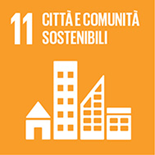 Rendere le città e gli insediamenti umani inclusivi, sicuri, resilienti e sostenibiliGOAL 11: CITTÀ E COMUNITÀ SOSTENIBILIRendere le città e gli insediamenti umani inclusivi, sicuri, resilienti e sostenibiliGOAL 11: CITTÀ E COMUNITÀ SOSTENIBILIRendere le città e gli insediamenti umani inclusivi, sicuri, resilienti e sostenibiliPRIMARIA CLASSI PRIMEGOAL 11: CITTÀ E COMUNITÀ SOSTENIBILIRendere le città e gli insediamenti umani inclusivi, sicuri, resilienti e sostenibiliGOAL 11: CITTÀ E COMUNITÀ SOSTENIBILIRendere le città e gli insediamenti umani inclusivi, sicuri, resilienti e sostenibiliGOAL 11: CITTÀ E COMUNITÀ SOSTENIBILIRendere le città e gli insediamenti umani inclusivi, sicuri, resilienti e sostenibiliPRIMARIACLASSI SECONDE E TERZEGOAL 2: SCONFIGGERE LA FAME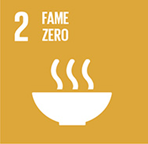 Porre fine alla fame, raggiungere la sicurezza alimentare, migliorare l’alimentazione e promuovere l’agricoltura sostenibile.GOAL 2: SCONFIGGERE LA FAMEPorre fine alla fame, raggiungere la sicurezza alimentare, migliorare l’alimentazione e promuovere l’agricoltura sostenibile.GOAL 2: SCONFIGGERE LA FAMEPorre fine alla fame, raggiungere la sicurezza alimentare, migliorare l’alimentazione e promuovere l’agricoltura sostenibile.PRIMARIACLASSI QUARTE E QUINTEPROTEZIONE E PROMOZIONE DEL PATRIMONIO CULTURALE E NATURALEGOAL 11: CITTÀ E COMUNITÀ SOSTENIBILIOBIETTIVO 11.4 Rafforzare gli impegni per proteggere e salvaguardare il patrimonio culturale e naturale del mondoPROTEZIONE E PROMOZIONE DEL PATRIMONIO CULTURALE E NATURALEGOAL 11: CITTÀ E COMUNITÀ SOSTENIBILIOBIETTIVO 11.4 Rafforzare gli impegni per proteggere e salvaguardare il patrimonio culturale e naturale del mondoPROTEZIONE E PROMOZIONE DEL PATRIMONIO CULTURALE E NATURALEGOAL 11: CITTÀ E COMUNITÀ SOSTENIBILIOBIETTIVO 11.4 Rafforzare gli impegni per proteggere e salvaguardare il patrimonio culturale e naturale del mondoSECONDARIACLASSE PRIMAPROTEZIONE E PROMOZIONE DEL PATRIMONIO CULTURALE E NATURALEGOAL 11: CITTÀ E COMUNITÀ SOSTENIBILIOBIETTIVO 11.4 Rafforzare gli impegni per proteggere e salvaguardare il patrimonio culturale e naturale del mondoPROTEZIONE E PROMOZIONE DEL PATRIMONIO CULTURALE E NATURALEGOAL 11: CITTÀ E COMUNITÀ SOSTENIBILIOBIETTIVO 11.4 Rafforzare gli impegni per proteggere e salvaguardare il patrimonio culturale e naturale del mondoPROTEZIONE E PROMOZIONE DEL PATRIMONIO CULTURALE E NATURALEGOAL 11: CITTÀ E COMUNITÀ SOSTENIBILIOBIETTIVO 11.4 Rafforzare gli impegni per proteggere e salvaguardare il patrimonio culturale e naturale del mondoSECONDARIA CLASSI SECONDELA SCUOLA CHE VORREILA SCUOLA CHE VORREILA SCUOLA CHE VORREISECONDARIA CLASSI SECONDEGOAL 4: ISTRUZIONE DI QUALITA’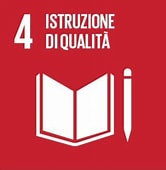 OBIETTIVO - 4.7 Entro il 2030, assicurarsi che tutti gli studenti acquisiscano le conoscenze e le competenze necessarie per promuovere lo sviluppo sostenibile attraverso, […] i diritti umani, l'uguaglianza di genere, la promozione di una cultura di pace e di non violenza, la cittadinanza globale e la valorizzazione della diversità culturale e del contributo della cultura allo sviluppo sostenibile.GOAL 4: ISTRUZIONE DI QUALITA’OBIETTIVO - 4.7 Entro il 2030, assicurarsi che tutti gli studenti acquisiscano le conoscenze e le competenze necessarie per promuovere lo sviluppo sostenibile attraverso, […] i diritti umani, l'uguaglianza di genere, la promozione di una cultura di pace e di non violenza, la cittadinanza globale e la valorizzazione della diversità culturale e del contributo della cultura allo sviluppo sostenibile.GOAL 16: PACE, GIUSTIZIA E ISTITUZIONI SOLIDE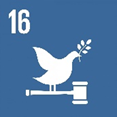 OBIETTIVO - 16.2 Eliminare l'abuso, lo sfruttamento, il traffico e tutte le forme di violenza e tortura contro i bambiniSECONDARIA CLASSI TERZEIL MONDO CHE VERRÀ: PACE E SVILUPPO SOSTENIBILEIL MONDO CHE VERRÀ: PACE E SVILUPPO SOSTENIBILEIL MONDO CHE VERRÀ: PACE E SVILUPPO SOSTENIBILESECONDARIA CLASSI TERZEGOAL 7: Assicurare l’energia pulita e accessibile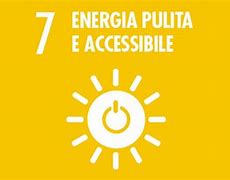 OBIETTIVI:7.1 Entro il 2030, garantire l'accesso universale ai servizi energetici a prezzi accessibili, affidabili e moderni 7.2 Entro il 2030, aumentare notevolmente la quota di energie rinnovabili nel mix energetico globale 7.3 Entro il 2030, raddoppiare il tasso globale di miglioramento dell'efficienza energeticaGOAL 16: PACE, GIUSTIZIA E ISTITUZIONI SOLIDEOBIETTIVI: 16.a Rafforzare le istituzioni nazionali, anche attraverso la cooperazione internazionale, per costruire maggiore capacità a tutti i livelli, in particolare nei paesi in via di sviluppo, per prevenire la violenza e combattere il terrorismo e la criminalità 16.b Promuovere e far rispettare le leggi e le politiche non discriminatorie per lo sviluppo sostenibiliGOAL 16: PACE, GIUSTIZIA E ISTITUZIONI SOLIDEOBIETTIVI: 16.a Rafforzare le istituzioni nazionali, anche attraverso la cooperazione internazionale, per costruire maggiore capacità a tutti i livelli, in particolare nei paesi in via di sviluppo, per prevenire la violenza e combattere il terrorismo e la criminalità 16.b Promuovere e far rispettare le leggi e le politiche non discriminatorie per lo sviluppo sostenibili